             		บันทึกข้อความ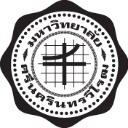 ส่วนงาน คณะวิทยาศาสตร์ สำนักงานคณบดี งานคลังและพัสดุ  โทร. 18425  เรื่อง 	ขอความอนุเคราะห์ลงนามในคำสั่งแต่งตั้งคณะกรรมการบริหารโครงการเรียน	อธิการบดี		ตามที่คณะวิทยาศาสตร์ ได้รับอนุมัติจัดโครงการ.................................................... ระหว่างวันที่ ....................................................................... ณ คณะวิทยาศาสตร์ มหาวิทยาลัยศรีนครินทรวิโรฒ ประสานมิตร ตามความทราบแล้วนั้น	ในการนี้ คณะวิทยาศาสตร์ ขอความอนุเคราะห์ลงนามในคำสั่งแต่งตั้งคณะกรรมการบริหารโครงการ.................................................................................. ตามเอกสารที่แนบมาพร้อมนี้จึงเรียนมาเพื่อโปรดพิจารณาลงนาม จะขอบคุณยิ่ง	 (.....................................................................)	คณบดีคณะวิทยาศาสตร์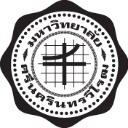 คำสั่งมหาวิทยาลัยศรีนครินทรวิโรฒที่          /2564เรื่อง แต่งตั้งคณะกรรมการบริหารโครงการ....................................................................................----------------------------------		เพื่อให้การดำเนินงานโครงการ......................................... ระหว่างวันที่......................................... ณ คณะวิทยาศาสตร์ มหาวิทยาลัยศรีนครินทรวิโรฒ ประสานมิตร ดำเนินไปด้วยความเรียบร้อยและมีประสิทธิภาพ อาศัยอำนาจตามความในมาตรา 29 และมาตรา 34 แห่งพระราชบัญญัติมหาวิทยาลัยศรีนครินทรวิโรฒ พ.ศ. 2559 ประกอบกับระเบียบมหาวิทยาลัยศรีนครินทรวิโรฒ ว่าด้วยการจัดโครงการบริการวิชาการ พ.ศ. 2563 จึงขอแต่งตั้งคณะกรรมการบริหารโครงการ................................................................... ดังนี้		1. คณบดีคณะวิทยาศาสตร์				ประธานกรรมการ		   (........................................................................)		2. ...........................................................................		กรรมการ		3. ...........................................................................		กรรมการ		4. ...........................................................................		กรรมการ		5. ...........................................................................		กรรมการและเจ้าหน้าที่การเงิน		6. ...........................................................................		กรรมการและเจ้าหน้าที่พัสดุ		7. ...........................................................................		กรรมการและเลขานุการ		ทั้งนี้  ตั้งแต่บัดนี้เป็นต้นไป  		สั่ง  ณ  วันที่              ธันวาคม  พ.ศ.  2564	(รองศาสตราจารย์ ดร.สมชาย สันติวัฒนกุล)	อธิการบดีมหาวิทยาลัยศรีนครินทรวิโรฒที่  ศธ 6912(1)/  วันที่                